11E Geometric ProblemsIn the diagram the points A and B have position vectors a and b respectively. The point P divides line AB in the ratio 1:2. Find the position vector of P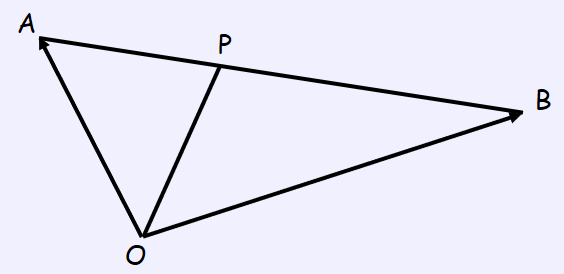 In triangle ,  and . Find the size of  in degrees.OABC is a parallelogram. P is the point where OB and AC intersect.The vectors a and c represent OA and OC respectively.Prove that the diagonals bisect each other.